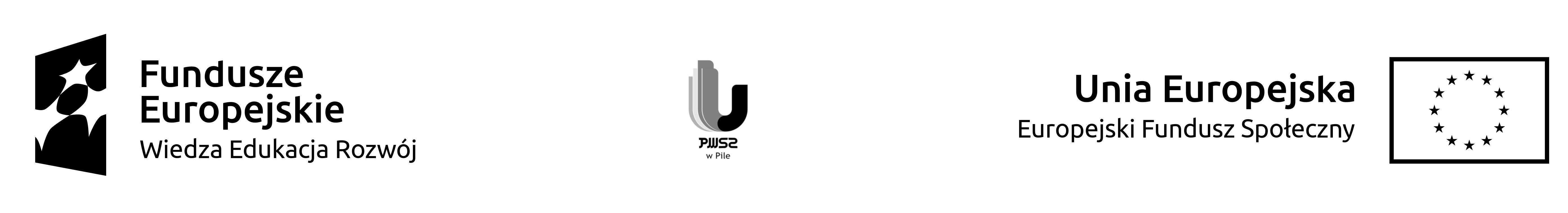 Znak sprawy: AG-2240-02-19 Załącznik nr 7 do SIWZUMOWA NR  ..../2019W dniu  ....................... 2019 r. pomiędzy: ………………………………………………………………………………………………………………posiadającą numer identyfikacyjny NIP, zwaną dalej „Zamawiającym”  reprezentowaną przez : -       Rektora -        Kanclerza z jednej strony,  a....................................................................................................................................................., posiadającym numer identyfikacyjny NIP ...........................,  Regon  ........................................... , zwanym dalej ”Wykonawcą”,   reprezentowanym przez : 1.	...............................                   -                     ............. 2.	..............................                    -                     .............              z drugiej strony, została zawarta umowa o treści następującej: § 1.W oparciu  o  dokonany   wybór  oferty  w przeprowadzonym  przetargu nieograniczonym Zamawiający zleca, a Wykonawca przyjmuje do wykonania zadanie pn. : organizacja wyjazdowych zagranicznych intensywnych kursów języka angielskiego w ramach projektu realizowanego przez Państwową Wyższą Szkołę Zawodową im. Stanisława Staszica w Pile, ul. Podchorążych 10, 64-920 Piła, projektu „Inkubator kompetencji - Zintegrowany Program Rozwoju Państwowej Wyższej Szkoły Zawodowej im. Stanisława Staszica w Pile”, POWR.03.05.00-00-Z005/17 dofinansowanego ze środków Europejskiego Funduszu Społecznego w Ramach Programu Operacyjnego Wiedza Edukacja Rozwój 2014-2020 w zakresie uszczegółowionym w opisie formularz cenowy – opis  przedmiotu zamówienia załącznik nr 1 do SIWZ wraz z przyjętym formularzem ofertowym w/na ………………………..Miejsce ośrodka szkoleniowego:  ………………………………………………………………………………Planowane terminy realizacji usług:Wskazane w ust. 3 terminy mogą ulec zmianie. Zamawiający dopuszcza przesunięcie terminów wyjazdu (w szczególności w przód, nie więcej niż 7 dni), jednak powinno to być uzależnione wyłącznie terminami wylotów lub terminami turnusów szkoleniowych obowiązujących w ośrodku szkoleniowym będącym w dyspozycji Wykonawcy. Najpóźniejsza możliwa data zorganizowania wyjazdu została określona w załączniku nr 1 do SIWZ.Zamawiający zastrzega sobie prawo zmiany zaplanowanej liczby uczestników zgłoszonych do wyjazdów w terminach określonych w ust. 3. O zmianie liczbie uczestników – w szczególności ich zmniejszeniu – Zamawiający poinformuje Wykonawcę w możliwie najkrótszym terminie od pozyskania przez zamawiającego informacji o tym fakcie. W takiej sytuacji Zamawiający i Wykonawca mogą uzgodnić kolejne terminy, które są dostępne dla obu stron. Jeśli w terminie wskazanym w ust. 4 jako ostateczny termin wykonania zadania nie zostanie uzgodniony inny termin, Zamawiający zastrzega sobie prawo zapłaty wynagrodzenia wyłącznie za faktycznie zrealizowane usługi.§ 2.Strony zgodnie ustalają, że Zamawiający dostarczył Wykonawcy specyfikację istotnych warunków zamówienia, zawierającą między innymi istotne dla Zamawiającego  postanowienia i zobowiązania Wykonawcy oraz, że są one wprowadzone do niniejszej umowy w sprawie zamówienia publicznego. Specyfikacja istotnych warunków zamówienia wraz z integralnymi załącznikami, opisem przedmiotu zamówienia, wraz ze złożoną ofertą - stanowią integralną część niniejszej umowy. § 3.Cena za przedmiot zamówienia wynosi: Rozliczenie zamówienia nastąpi na podstawie faktycznie zrealizowanych usług, tj. liczby uczestników, którzy faktycznie wyjechali na kurs językowy. Podstawą naliczenia wynagrodzenia jest koszt organizacji kursu w przeliczeniu na jednego uczestnika. Zgodnie z ofertą złożoną przez Wykonawcę zapłata za realizację przedmiotu zamówienia realizowana będzie w sposób następujący [WYBRAĆ WŁAŚCIWĄ OPCJĘ ZGODNIE Z OFERTĄ]:OPCJA 1 - po wykonaniu zamówienia, tj. po powrocie uczestnika z wyjazdu. Płatność nastąpi po powrocie uczestnika, w terminie 14 dni od dostarczenia zamawiającemu dokumentów rozliczeniowych oraz prawidłowo wystawionej faktury VAT.OPCJA 2 - płatność podzielona. Pierwsza transza – zaliczka w wysokości 30% wartości usługi w przeliczeniu na osobę płatna po dniu wylotu danego uczestnika z Polski, w terminie 14 dni od dostarczenia zamawiającemu prawidłowo wystawionej faktury VAT zaliczkowej. Druga transza w wysokości 70% wartości usługi w przeliczeniu na osobę po powrocie uczestnika, w terminie 14 dni od dostarczenia zamawiającemu dokumentów rozliczeniowych oraz prawidłowo wystawionej faktury VAT końcowej.OPCJA 3 - płatność podzielona. Pierwsza transza – zaliczka w wysokości 70% wartości usługi w przeliczeniu na osobę płatna po dniu wylotu danego uczestnika z Polski, w terminie 14 dni od dostarczenia zamawiającemu prawidłowo wystawionej faktury VAT zaliczkowej. Druga transza w wysokości 30% wartości usługi w przeliczeniu na osobę po powrocie uczestnika, w terminie 14 dni od dostarczenia zamawiającemu dokumentów rozliczeniowych oraz prawidłowo wystawionej faktury VAT końcowej.OPCJA 4 - płatność podzielona. Pierwsza transza – zaliczka w wysokości 50% wartości usługi w przeliczeniu na osobę płatna w terminie nie wcześniejszym niż na 30 dni przed zaplanowanym terminem wylotu danego uczestnika z Polski, po dostarczeniu zamawiającemu prawidłowo wystawionej faktury VAT zaliczkowej. Druga transza w wysokości 50% wartości usługi w przeliczeniu na osobę po powrocie uczestnika, w terminie 14 dni od dostarczenia zamawiającemu dokumentów rozliczeniowych oraz prawidłowo wystawionej faktury VAT końcowej.OPCJA 5 - płatność podzielona. Pierwsza transza – zaliczka w wysokości 80% wartości usługi w przeliczeniu na osobę płatna w terminie nie wcześniejszym niż na 30 dni przed zaplanowanym terminem wylotu danego uczestnika z Polski, po dostarczeniu zamawiającemu prawidłowo wystawionej faktury VAT zaliczkowej. Druga transza w wysokości 20% wartości usługi w przeliczeniu na osobę po powrocie uczestnika, w terminie 14 dni od dostarczenia zamawiającemu dokumentów rozliczeniowych oraz prawidłowo wystawionej faktury VAT końcowej.Zamawiający potwierdza na fakturze wykonanie usługi w sposób zgodny z umową. Brak potwierdzenia stanowi wstrzymanie płatności faktury bez odsetek. Za datę zapłaty przyjmuje się datę wydania polecenia przelewu bankowi Zamawiającego. § 4Wykonawca zobowiązuje się wykonać przedmiot umowy w terminie od…………….…... do …………………§ 5Wykonawca oświadcza, że posiada niezbędne kwalifikacje teoretyczne i praktyczne, umożliwiające mu realizacje przedmiotu niniejszej umowy, oraz że przedmiot umowy wykona z należytą starannością i profesjonalizmem wymaganym przy tego typu usługach, z uwzględnieniem aktualnego stanu wiedzy. W trakcie realizacji przedmiotu umowy Zamawiający ma prawo do dokonywania bieżącej oceny sposobu jego realizacji przez Wykonawcę, a także zgłaszania wiążących dla niego uwag w tym zakresie. Na Wykonawcy spoczywa obowiązek poinformowania uczestników stażu/szkolenia o współfinansowaniu ze środków Unii Europejskiej w ramach Europejskiego Funduszu Społecznego. Obowiązki Wykonawcy:przeprowadzenie usługi zgodnie z wymogami określonymi w SIWZ,wydanie uczestnikom wszelkich materiałów dydaktycznych określonych w SIWZ,prowadzenie dokumentacji dotyczącej realizowanych zajęć w sposób zgodny ze standardami ośrodka szkoleniowego,wydanie każdemu uczestnikowi, który ukończył usługę, odpowiedniego dokumentu (np. zaświadczenie, certyfikat),przekazanie Zamawiającemu dokumentacji poszkoleniowej obejmującej: program zajęć (zawierający co najmniej zrealizowany zakres tematyczny kursu oraz łączną liczbę godzin zrealizowanych zajęć) – oryginał lub uwierzytelniona przez Wykonawcę kopia; dokumenty ukończenia zajęć przez uczestników - oryginał lub uwierzytelniona przez Wykonawcę kopia.§ 6Z tytułu niewykonania bądź nienależytego wykonania niniejszej umowy przez Wykonawcę Zamawiającemu przysługuje prawo żądania kary umownej w wysokości 10 % łącznej ceny brutto przedmiotu umowy (zadania), o której mowa w §  3 ust. 1 umowy.W razie stwierdzenia przez Zamawiającego, że przedmiot umowy jest wykonywany z naruszeniem postanowień § 5 ust. 4 umowy, Zamawiającemu przysługuje prawo żądania kary umownej w wysokości 10 % ceny brutto przedmiotu umowy (zadania), o której mowa w § 3 ust. 1 umowy. Na zasadach ogólnych Zamawiający może dochodzić od Wykonawcy odszkodowań uzupełniających przewyższających wysokość kary umownej określonej w ust. 1. Wykonawca wyraża zgodę na potrącenie kar umownych z przysługującego mu wynagrodzenia.Kara umowna będzie płatna w terminie 14 dni od daty wezwania do jej zapłaty. § 7Stronom przysługuje prawo odstąpienia od umowy wyłącznie w wypadkach przewidzianych we właściwych przepisach prawa lub w niniejszej umowie.  Zamawiającemu przysługuje prawo odstąpienia od umowy w następujących sytuacjach: w razie zaistnienia istotnej zmiany okoliczności powodującej, że wykonanie umowy nie leży w interesie publicznym, czego nie można było przewidzieć w chwili zawarcia umowy, lub dalsze wykonywanie umowy może zagrozić istotnemu interesowi bezpieczeństwa państwa lub bezpieczeństwu publicznemu, Zamawiający może odstąpić od umowy w terminie 30 dni od powzięcia wiadomości o tych okolicznościach,otwarcia likwidacji Wykonawcy, zajęcia majątku Wykonawcy, niewywiązywania się przez Wykonawcę z realizacji przedmiotu umowy, pomimo wezwania Zamawiającego złożonego na piśmie, w wypadku rażącego naruszenia przez Wykonawcę któregokolwiek z jej postanowień, w szczególności dotyczących należytego wykonywania obowiązków umownych lub w wypadku podania przez Wykonawcę nieprawdziwych danych w zakresie posiadanych kwalifikacji zawodowych,niedopuszczenie do kontroli, o której mowa w § 5 ust. 2,niestosowanie się do uwag, o których mowa w § 5 ust. 2. Wykonawcy przysługuje prawo odstąpienia od umowy w szczególności, jeżeli Zamawiający nie wywiązuje się z obowiązku zapłaty rachunku mimo dodatkowego wezwania, w terminie jednego miesiąca od upływu terminu zapłaty rachunku, określonego w niniejszej umowie. Odstąpienie od umowy powinno nastąpić w formie pisemnej pod rygorem nieważności i powinno zawierać uzasadnienie faktyczne i prawne. W przypadku odstąpienia od umowy przez Zamawiającego z przyczyn, leżących po stronie Wykonawcy,  Zamawiający ma prawo naliczyć karę umowną w wysokości 10 % ceny brutto przedmiotu umowy (zadania) , o której mowa w § 3 ust. 1 umowy. Odstąpienie od umowy przez którąkolwiek ze stron nie powoduje skutków wstecz od dnia odstąpienia. W szczególności pozostają w mocy zobowiązania stron z tytułu kar umownych i prawa żądania odszkodowania za nienależyte wykonanie umowy. § 8Wszelkie zmiany umowy wymagają zgody Stron i zachowania formy pisemnej pod rygorem nieważności. Wszelkie zmiany w umowie, o których mowa w ust. 3 zostaną wprowadzone w formie aneksu do umowy.Zakazuje się zmian postanowień zawartej umowy w stosunku do treści oferty, na podstawie której dokonano wyboru Wykonawcy, chyba że zachodzi co najmniej jedna z okoliczności, o której mowa w art. 144 ust 1 pkt 2-6 Pzp, albo, zgodnie z art. 144 ust. 1 pkt 1 Pzp, jedna z wymienionych poniżej okoliczności: terminu zakończenia przedmiotu zamówienia; ustalony termin w umowie może ulec zmianie w przypadku wystąpienia jednej z niżej wymienionych okoliczności pod warunkiem, że ma ona wpływ na termin realizacji całego przedmiotu umowy. Okoliczności mogące spowodować zmianę terminu mogą wynikać z: przestojów i opóźnień zawinionych przez Zamawiającego, działania siły wyższej, ujawnienia w trakcie realizacji przedmiotu umowy nieprzewidzianych przeszkód formalno-prawnych, terminu zakończenia przedmiotu zamówienia; ustalony termin w umowie może ulec zmianie w przypadku braku minimalnej wymaganej ilości osób (chętnych) do przeszkolenia; w takim wypadku termin zostanie przesunięty do momentu znalezienia i przeszkolenia minimalnej wymaganej grupy osób.terminy realizacji poszczególnych szkoleń mogą odbiegać od planowanych w harmonogramie, w takiej sytuacji Wykonawca zobowiązany będzie do przeprowadzenia ich w terminach wyznaczonych przez Zamawiającego i uzgodnionych z Wykonawcą,zmiany osób reprezentujących strony umowy; w przypadku zmian osób uprawnionych do reprezentowania Zamawiającego lub Wykonawcy strony dokonają stosownych zmian w umowie.uzasadnionej zmiany osób uczestniczących w wykonywaniu zamówienia (wskazanych w wykazie osób). Zmiana którejkolwiek z tych osób musi być uzasadniona przez Wykonawcę na piśmie i zaakceptowana przez Zamawiającego. Zmiana taka możliwa jest tylko i wyłącznie na  osoby spełniające wszystkie wymogi określone w Ogłoszeniu o zamówieniu oraz posiadające kwalifikacje i doświadczenie nie gorsze od wymaganych przez Zamawiającego.  § 9Umowa obowiązuje od dnia podpisania przez Strony. W sprawach nieuregulowanych umową stosuje się przepisy kodeksu cywilnego i inne obowiązujące przepisy prawa. Spory powstałe przy wykonywaniu umowy, nierozwiązane polubownie przez Strony, będą rozstrzygane przez Sąd powszechny właściwy miejscowo dla Zamawiającego. Do bezpośredniej współpracy w ramach wykonania niniejszej umowy upoważnieni są: ze strony Zamawiającego: ………….. – tel. ……………….., ze strony Wykonawcy: …………… – tel. …………………….. Umowę sporządzono w trzech jednobrzmiących egzemplarzach, dwa dla Zamawiającego, jeden dla Wykonawcy. 	WYKONAWCA  	 	 	 	                            ZAMAWIAJĄCY Nr i nazwa usługi / zadaniaTermin wylotu z PolskiLiczba osóbZadanie 1. Kursy językowe w Londynie30.06.2019 r.6Zadanie 1. Kursy językowe w Londynie21.07.2019 r.2Zadanie 1. Kursy językowe w Londynie04.08.2019 r.3Zadanie 1. Kursy językowe w Londynie18.08.2019 r.2Zadanie 2. Kursy językowe na Malcie30.06.2019 r.2Zadanie 2. Kursy językowe na Malcie07.07.2019 r.1Zadanie 2. Kursy językowe na Malcie14.07.2019 r.3Zadanie 2. Kursy językowe na Malcie21.07.2019 r.1Zadanie 2. Kursy językowe na Malcie04.08.2019 r.8Nr i nazwa usługi / zadaniaJedn. miaryLiczbaCena jednostkowa zł bruttoCena jednostkowa słownie zł bruttoŁącznie zł bruttoŁącznie słownie zł bruttoZadanie 1. Kursy językowe w LondynieOsoba13Zadanie 2. Kursy językowe na MalcieOsoba15